Информация о деятельности открытых зимних спортивных площадок на территории Кемеровского муниципального района с 09.01.2017  по 27.01.2017 года:09  января в  п. Пригородном, ул. Центральная 120A, на спортплощадке,   прошла  товарищеская встреча по мини-футболу на снегу. Участие  приняли 16 человек в возрасте от 16 до 30 лет.10 января в с. Ягуново, ул. Школьная 2, на спортплощадке  прошла лыжная эстафета, участие приняли 8 человек в возрасте от 10 до 12 лет.11 января в п. Металлплощадка, ул. Парковая, «Наш Парк» на ледовой площадки  прошла игра «самый быстрый», участие приняли 7 человек  в возрасте от 9 до 35 лет. 12 января в п. Звездный, ул. Школьная 9, прошла товарищеская встреча по хоккею, участие приняли 10 человек в возрасте от 9 до 15 лет. Фотоотчет о работе спортивных площадокп. Пригородный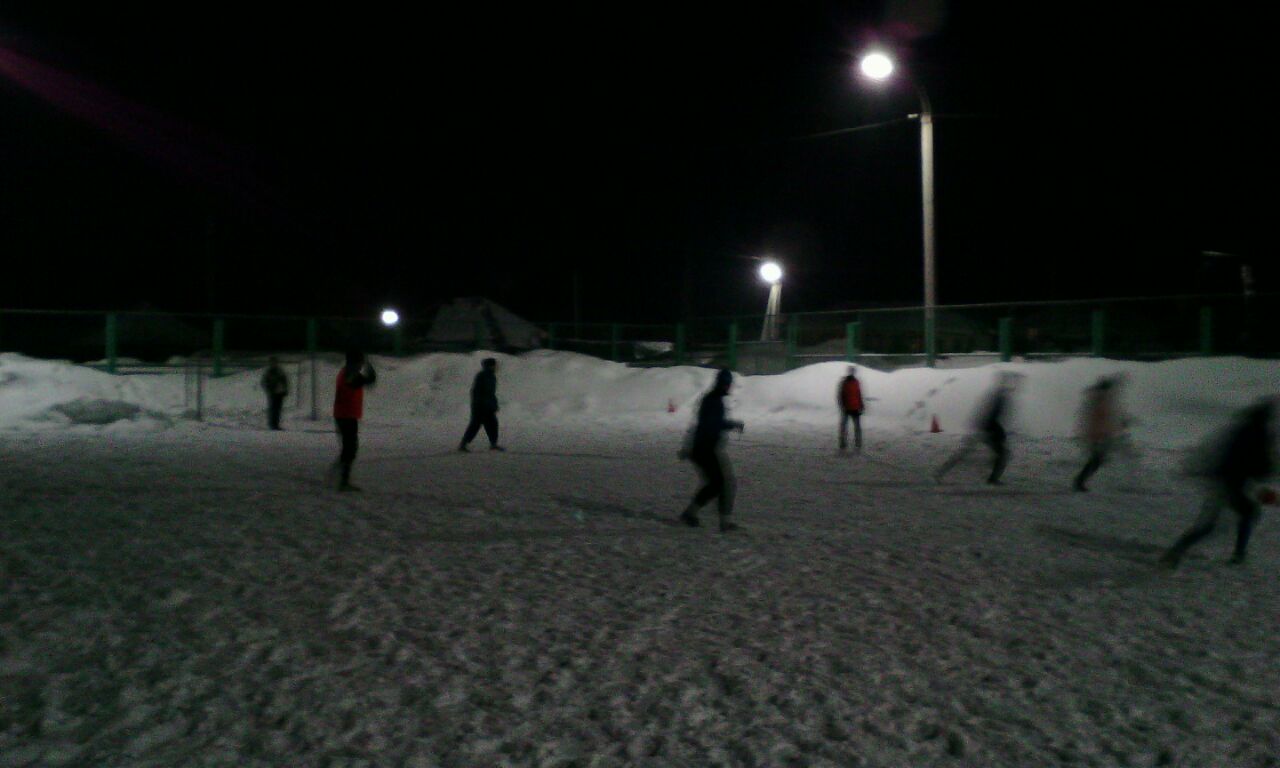 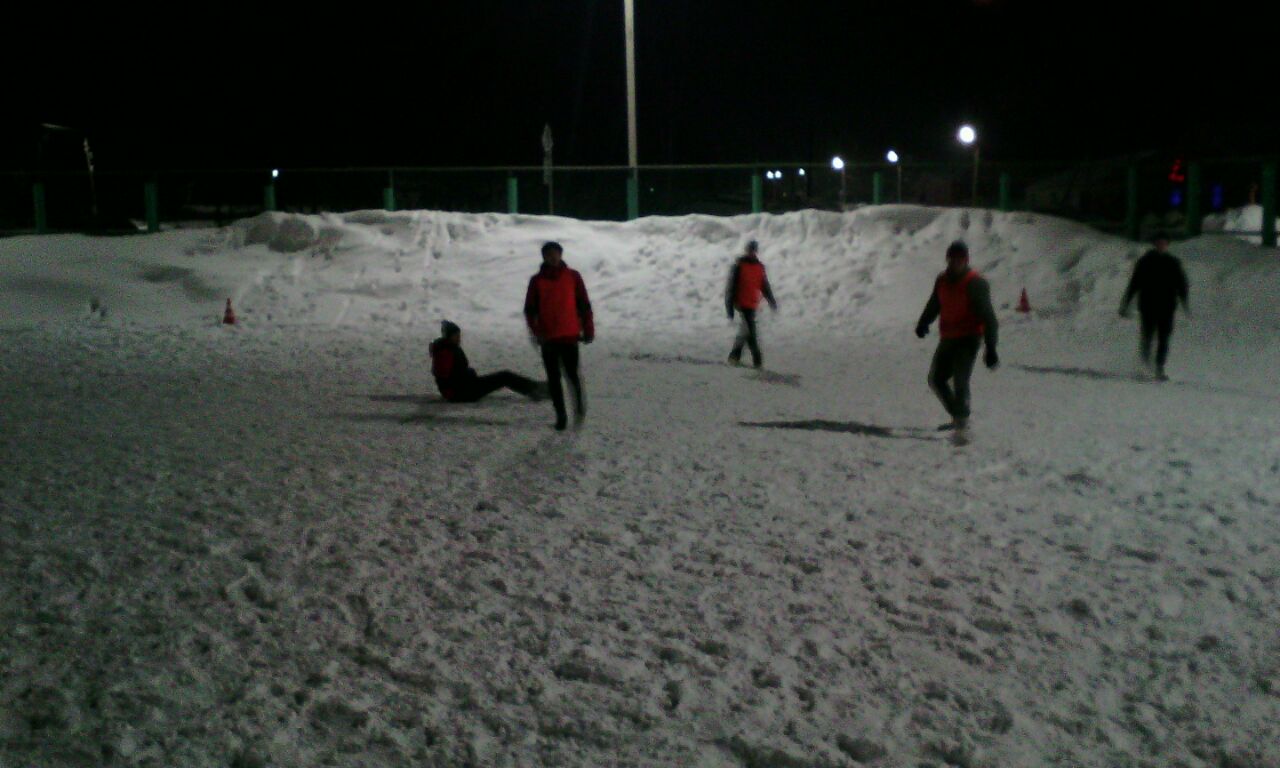 с. Ягуново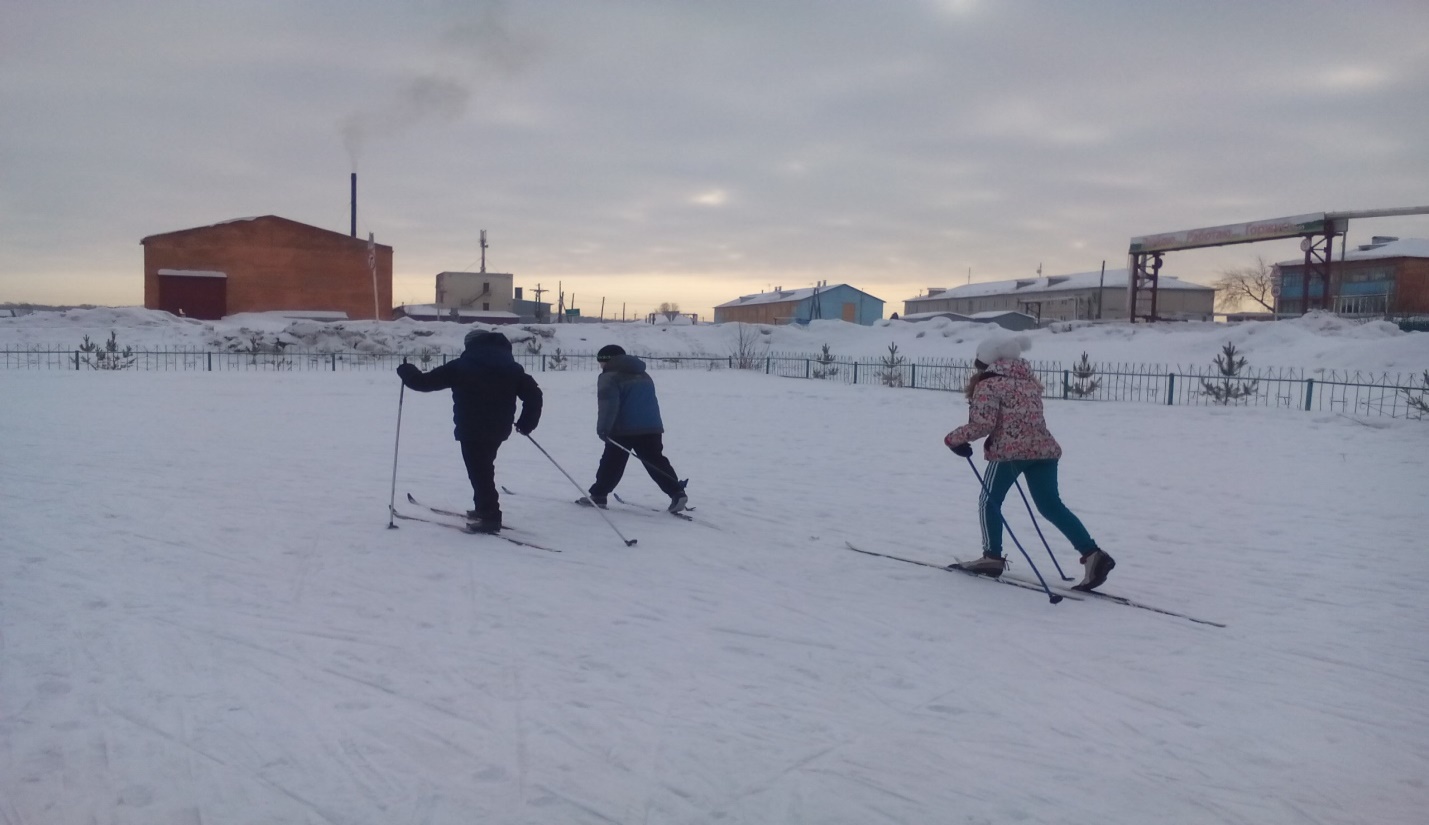 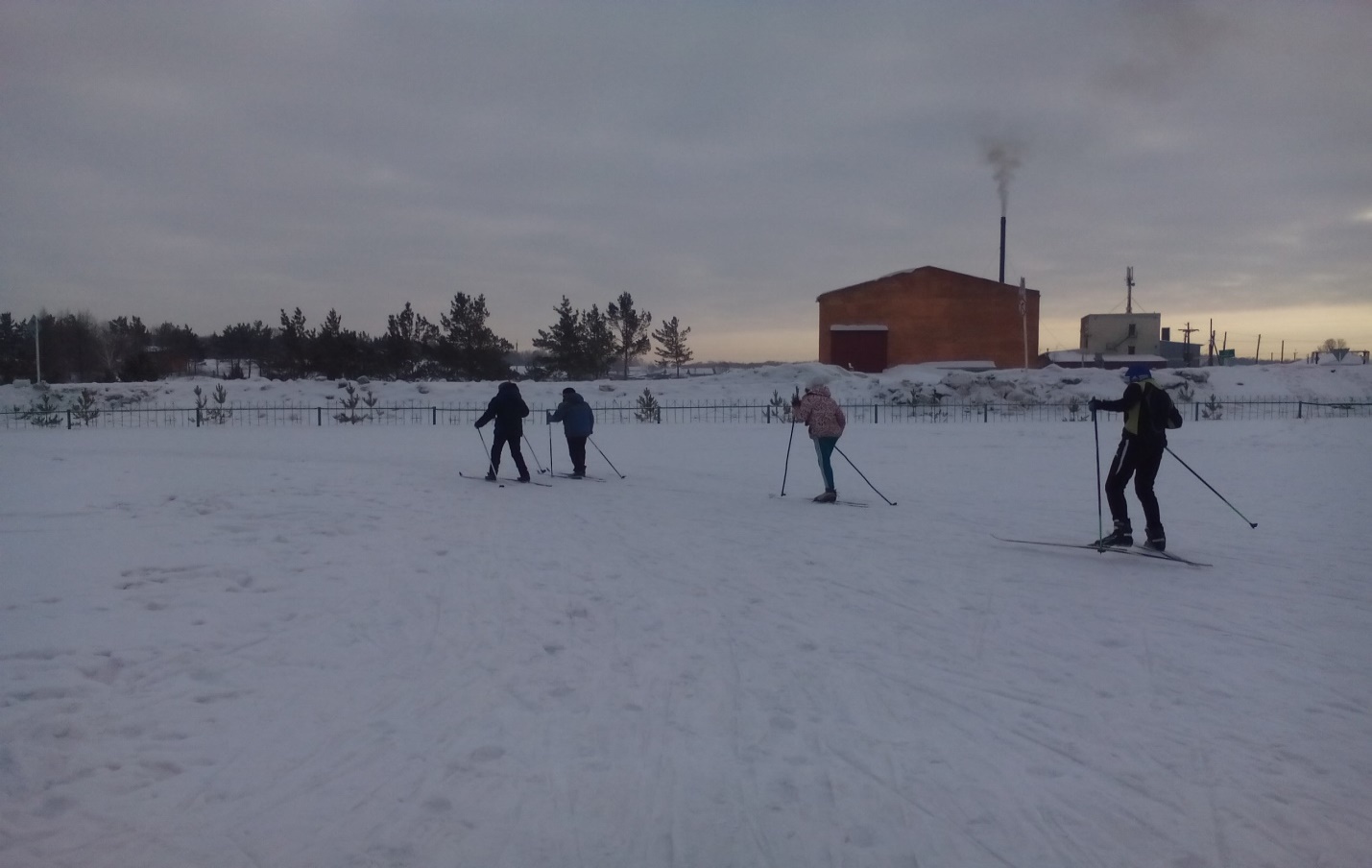 п. Металлплощадка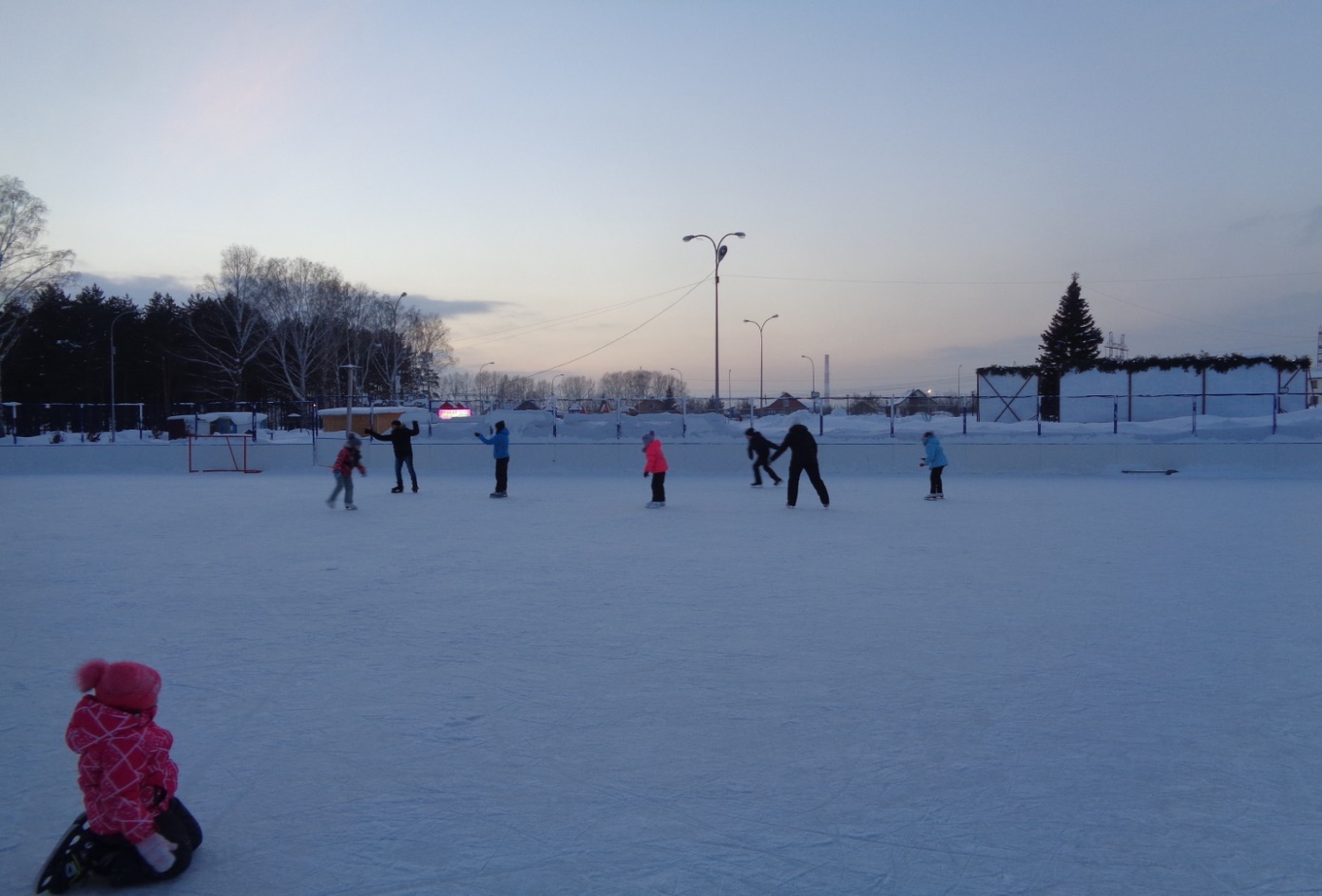 п. Звездный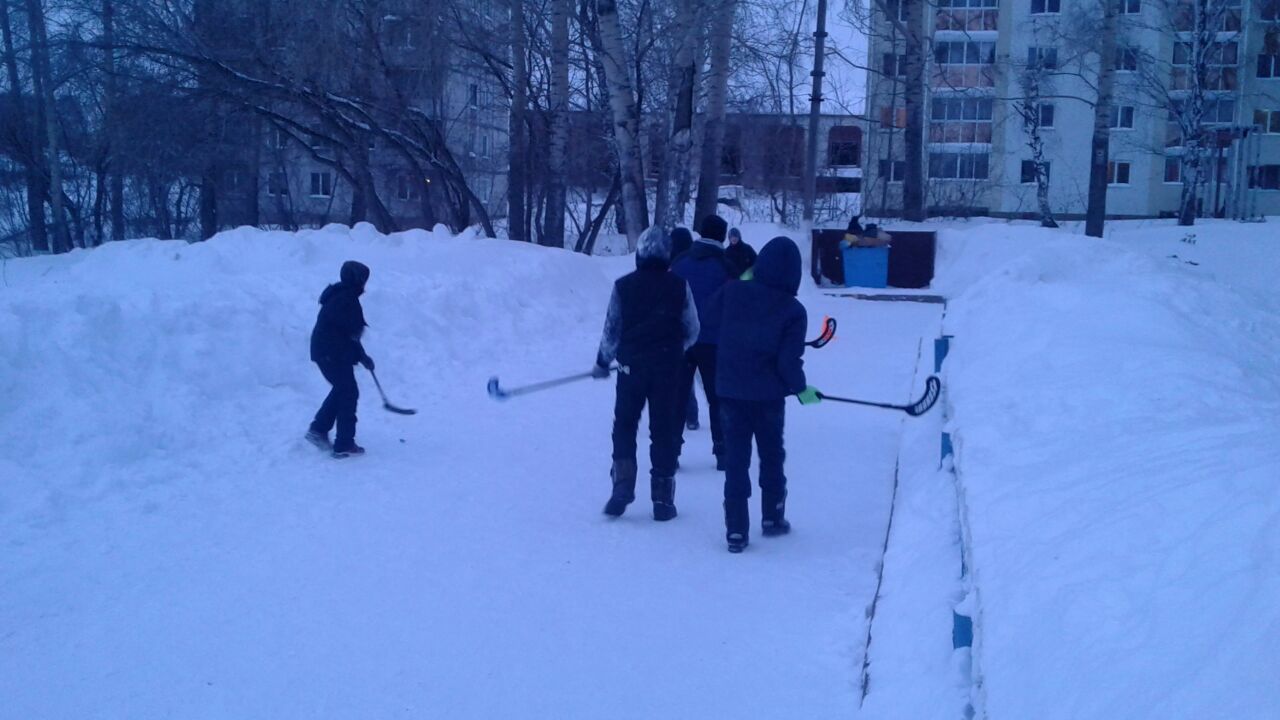 В связи с низкими температурами  с 16.01.2017 по 19.01.2017 спортивные площадки не посещались.19 января в п. Металлплощадка, ул. Парковая, «Наш Парк», прошла лыжная эстафета, участие приняли 4 человека в возрасте от 9 до 14 лет. П. Металлплощадка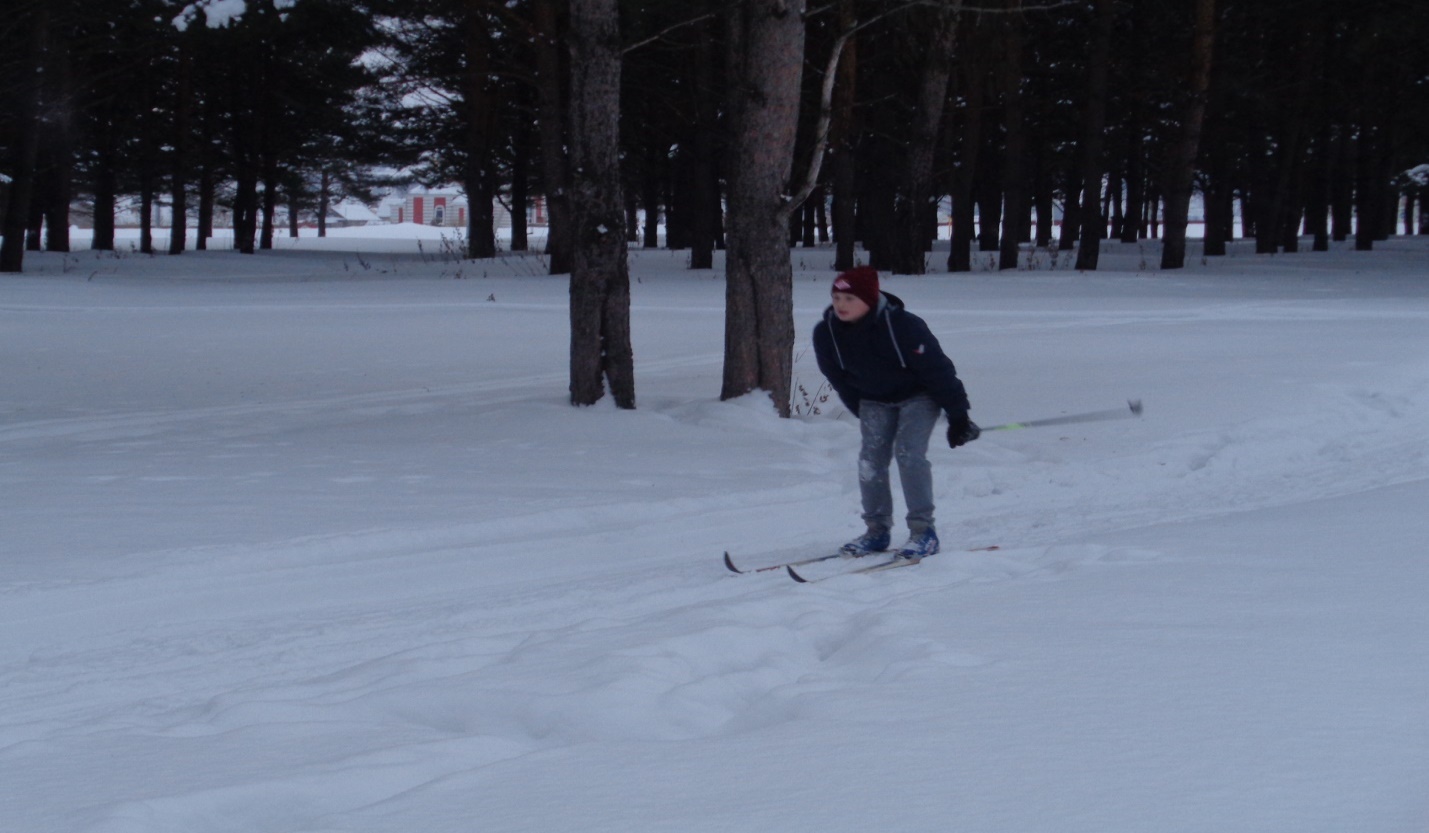 22 января в п. Металлплощадка, ул. Парковая, «Наш Парк», прошла лыжная эстафета, участие приняли 5 человека в возрасте от 50 до 60 лет. 25 января в п. Пригородном, ул. Центральная 120А, прошла товарищеская встреча по мини-футболу на снегу, участие приняли 15 человек в возрасте от 15 до 30 лет.25 января в п. Металлплощадка, ул. Парковая, «Наш Парк» на ледовой площадке,  прошла игра в хоккей, участие приняли 8 человек в возрасте от 9 до 15 лет.26 января в п. Разведчик, ул. Коммунистическая 5, прошла спортивно - конкурсная программа, участие приняли 7 человек в возрасте от 13 до 18 лет.Фотоотчет о работе спортивных площадокП. Металлплощадка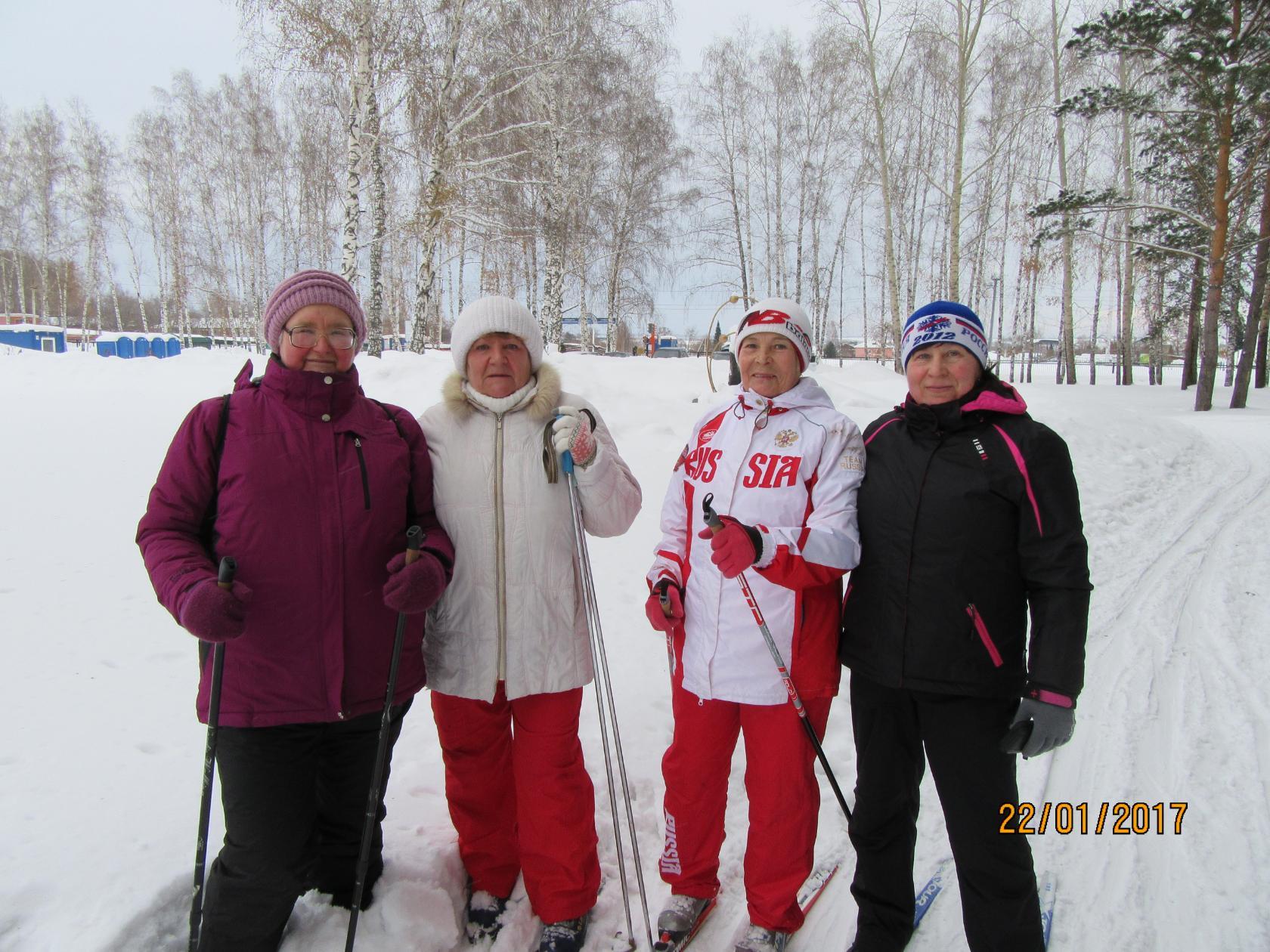 25.01.17 п. Пригородный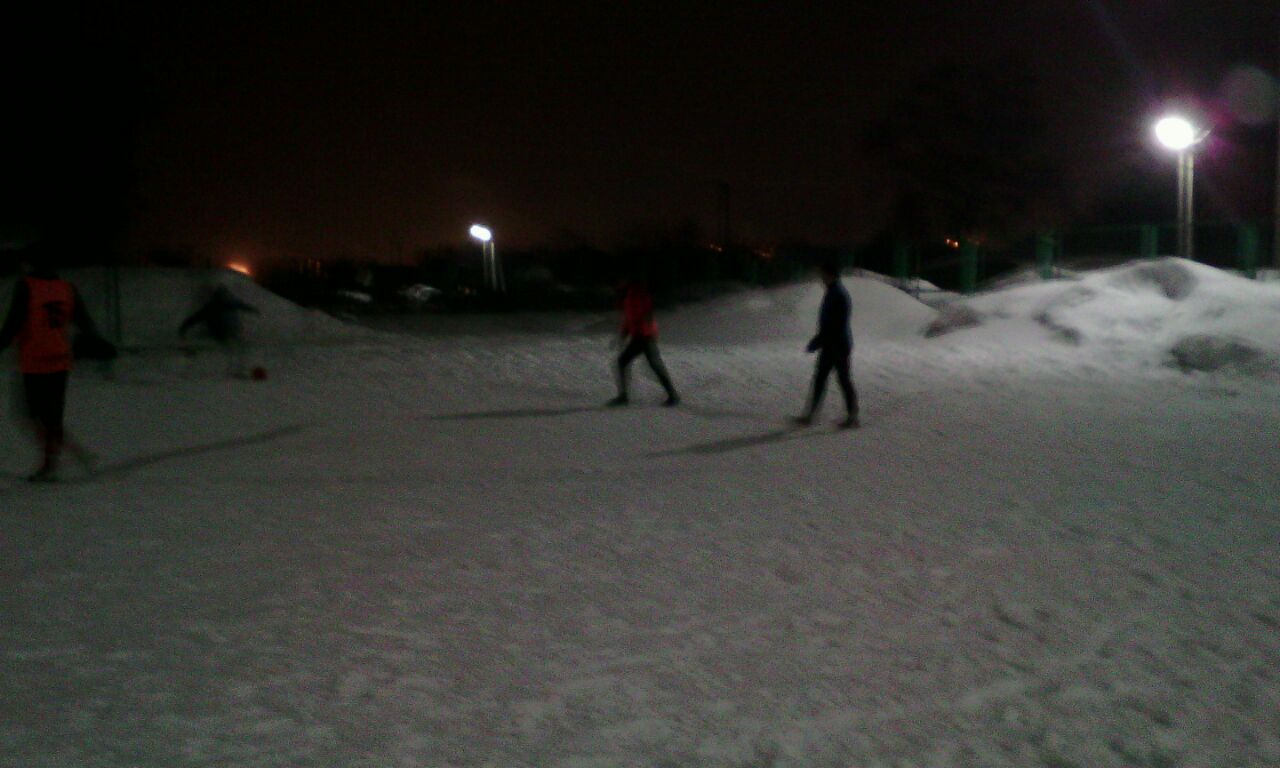 25.01.17 п. Металлплощадка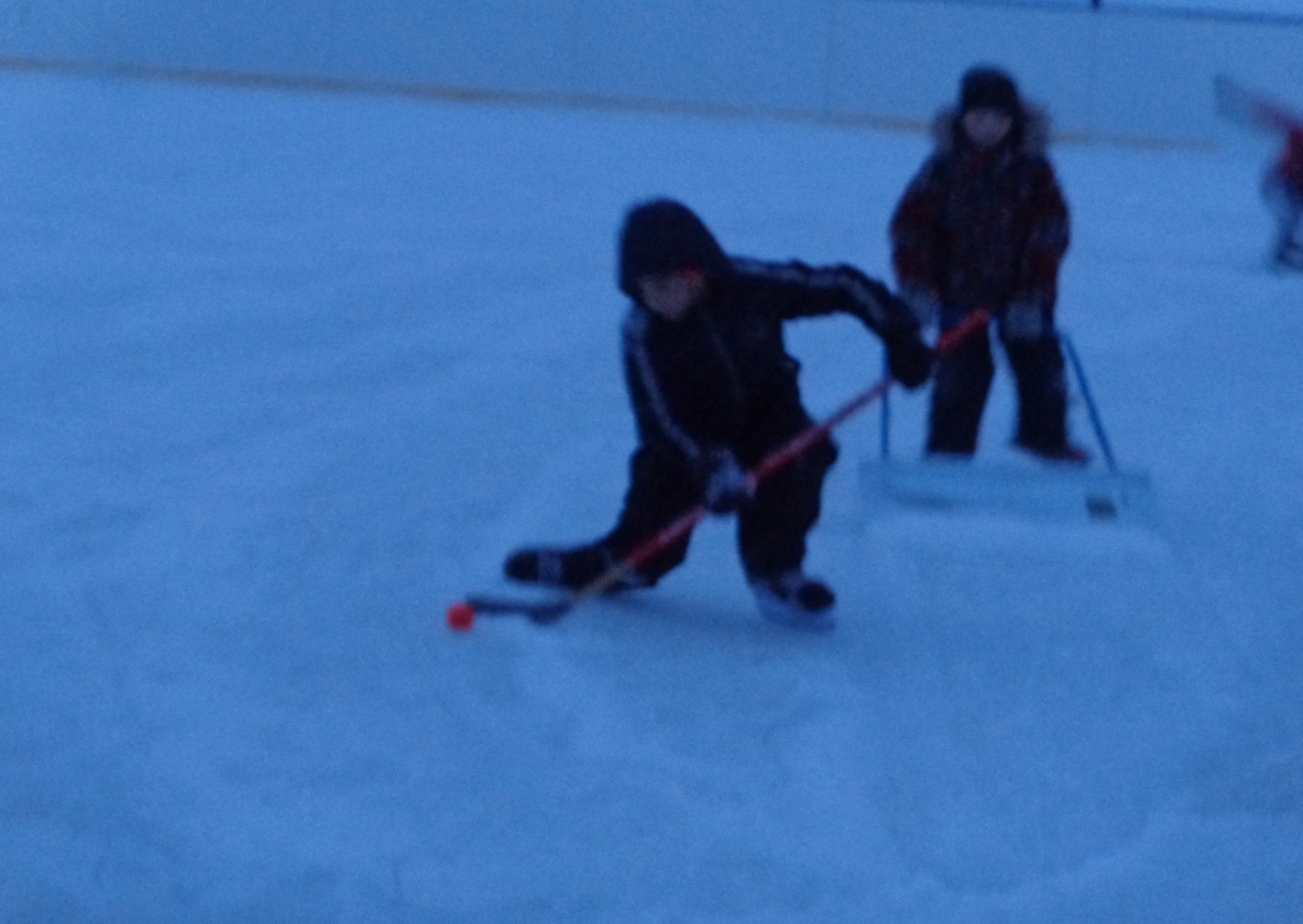 26.01.17 п. Разведчик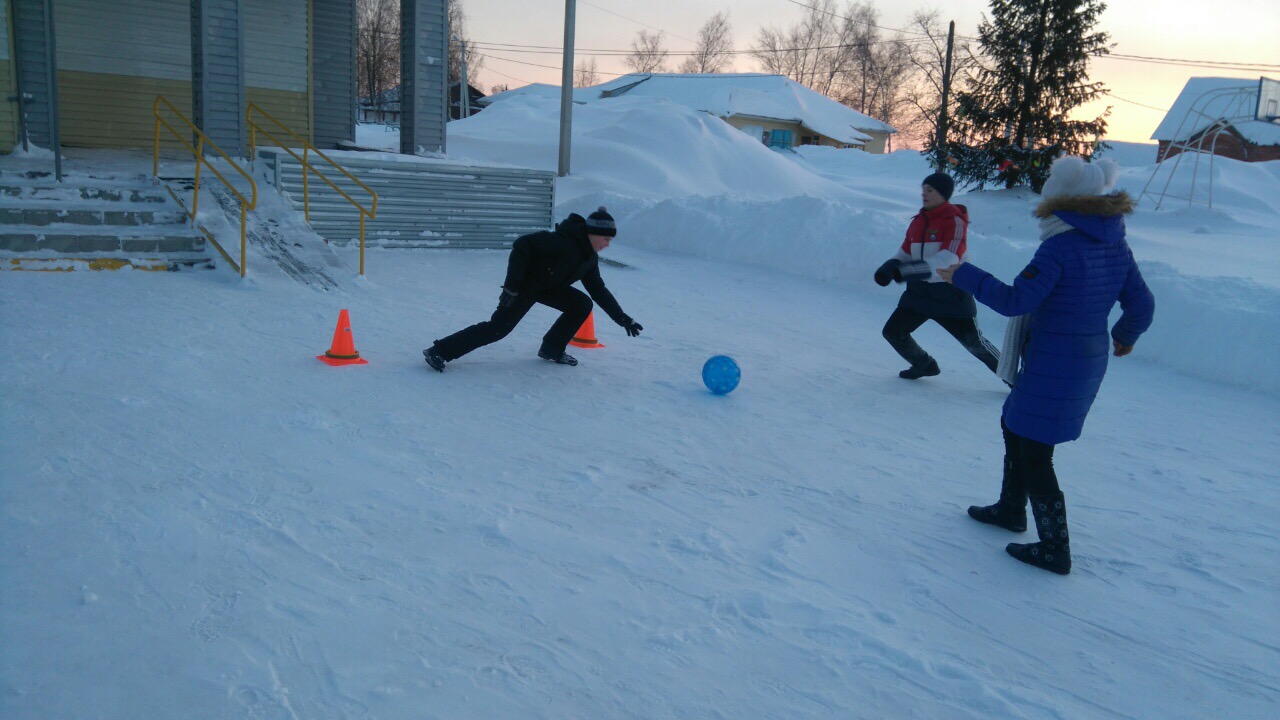 